Relazione  finale di TirocinioCOGNOME:NOMENATO A                                                                ILTEL                                                                       EMAILCORSO DI LAUREA INMATRICOLA  SOGGETTO OSPITANTEAREA/UFFICIOVIA/P.ZZA                                                                              CITTA’PERIODO TIROCINIO: DAL                                                ALTOTALE ORE:                                                                       CFU TUTOR DIDATTICO (cognome e nome)TUTOR AZIENDALE (cognome e nome)L’AZIENDA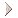  (Descrizione dell’azienda: struttura organizzativa, settore di attività, collocazione pubblico/privato, dimensioni)IL tirocinio(Descrizione delle attività specifiche dell’ufficio presso cui è stato svolto il tirocinio; compiti svolti e livello di autonomia, relazioni interpersonali con il tutor e con altre figure professionali)VALUTAZIONE DELL’ESPERIENZA LAVORATIVA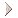 (Valutazione della congruenza tra preparazione già acquisita e competenze richieste nello svolgimento del tirocinio; difficoltà incontrate; eventuali sviluppi futuri )VALUTAZIONE DELL’ESPERIENZA FORMATIVA(Nuove conoscenze e abilità acquisite nel corso del tirocinio; valutazione delle aspettative in relazione all’attività effettivamente svolta)COLLEGAMENTO TRA TEORIA E PRASSIDESCRIZIONE DI UN ARGOMENTO TRATTATO: Firma dello studente ____________________________________________firma del tutor aziendale_________________________________________VALUTAZIONE DEL TIROCINIO(a cura del Tutor Didattico)	□ non approvatoDATA __________________	□ approvatoFIRMA TUTOR DIDATTICO___________________________________________________Questo documento, firmato e timbrato dall’Ufficio Tirocinio, dovrà essere consegnato alla Commissione per ottenere la registrazione dei crediti. E’ un’attestazione di avvenuta consegna della documentazione finale del tirocinio.E’ obbligatoria la prenotazione on line come per ogni altro insegnamento. (Visualizzare gli appelli sul Calendario esami alla voce: Tirocinio)RIEPILOGO DATI TIROCINIOCOGNOME E NOMEMATRICOLACORSO DI LAUREAENTE/AZIENDAUFFICIO/AREAINDIRIZZO COMPLETODURATA: INIZIO/ FINE/TOT. ORE TUTOR DIDATTICOTUTOR AZIENDALE